Reception Writing TaskWhat good stories we saw about toys coming alive last week.  We enjoyed reading them. It is nice to see that you are not forgetting to write key words and lots of sounds.  Don’t forget to use your digraphs too.  Remember: full stops at the end of sentences and capital letters when you start a sentence?This week we would like you ALL to write about a dad, grandad, mum or grandma.  Remember to use finger spaces, full stops and capital letters. We will love to hear all about your special person.  Please use the sheet we’ve sent and we will fill it in and send it back to you.We would like you to write about a special person.   What does your special person 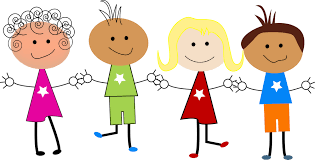 look like?Why are they special to you?